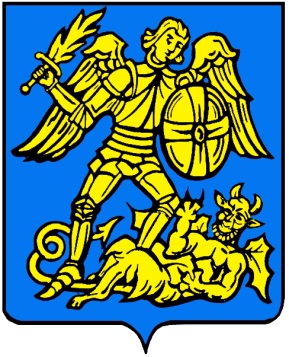 Ville de Neufchâteau Service des manifestations et du prêt du matérielDossier pour l’organisation d’un évènement et pour la mise à disposition du matériel communal, des chapiteaux, des chalets et/ou de panneaux d’expositionDemande pour la fermeture de rues, interdiction de stationnement, limitation de vitesse – arrêté de de policeDemande pour la fermeture de rues, interdiction de stationner, limitation de vitesse (arrêté de police)10. Mesures de circulation à prévoir :Le soussigné certifie que la présente demande est sincère et complète :Fait à …………………………….………. le ………………par (nom/prénom)…………………..........................................Signature :Pour plus d’infos sur la réglementation en cours :  www.health.belgium.be ou www.fumer-horeca.be Indiquez clairement les desiderata en précisant exactement la zone concernée et en mentionnant la période concernée par ces mesures (en tenant compte du montage/démontage des installations)	Date/heure début : 	…./…./…….   …h….	Date/heure fin : 	…./…./…….   …h….		 Interdire le stationnement : 	 Limiter la vitesse à ….. Km/H 	 Interdire la circulation en mentionnant les déviations prévues :		………………………………………………………………………………………………………………………………………………….			………………………………………………………………………………………………………………………………………………….	 Autre à préciser		………………………………………………………………………………………………………………………………………………….		………………………………………………………………………………………………………………………………………………….A JOINDRE AVEC LA DEMANDE : un plan précis et lisible reprenant les noms des rues/numéros de chemin et numéros de maison de la zone concernéele sens de circulation, les trottoirs, les aires de stationnement, l’espace public occupé, les déviations éventuellesla signalisation existantetoute autre indication utileCOORDONNEES DU RESPONSABLE SIGNALISATION (qui doit pouvoir être joignable 7j/7j et 24h/24h) :	Nom : ……………………………………………………………………………………………………	Adresse : ……………………………………………………………………………………………….
	Tél : …………………………………. GSM	 : …………………………… JOINDRE OBLIGATOIREMENT UN PLAN PRECIS !